Procedura aperta finalizzata a selezionare il fornitore di servizio di assistenza tecnica per la manutenzione degli impianti di cablaggio strutturato per l’Istituto Universitario Europeo Rif: OP/EUI/ICTS/2022/001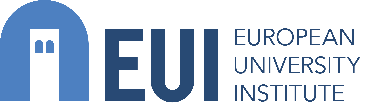 OFFERTA ECONOMICAAl fine di concorrere all’aggiudicazione del contratto per la fornitura dei servizi in oggetto presso l’Istituto Universitario Europeo, esprime le seguenti quotazioni al netto dell’IVA e il ricarico massimo che prevede di applicare nelle forniture di materiale coinvolti negli interventi relativi al Servizi di assistenza tecnica on-site per la manutenzione e di espansione del cablaggio strutturato dell’Istituto Universitario Europeo:Luogo  Data Firma del Legale Rappresentante  ______________________________________________Si allega alla presente dichiarazione copia fotostatica, non autenticata, del documento d’identità del sottoscrittore in corso di validità.Il SottoscrittoNato il a ProvinciaPaeseCodice FiscaleNella funzione di Della dittaCon sede legale inCon uffici amministrativi in QtàDescrizione ServizioPrezzo orario intervento on-sitePunti1Costo orario per servizio di assistenza tecnica per la manutenzione dei componenti passivi rete lan: montaggio, connessione, collaudo e certificazione di cavi dati utp, prese utente, connettori e permutatori (patch panel) in CAT 5e, 6 e 7; di cavi in fibra ottica monomodale 9/125 OS1-2 e multimodale 62.5/125 e 50/125 OM 2-3-4, di cassetti ottici completi di bussole di qualsiasi tipologia; compresa l'esecuzione di prove riflettometriche per le fibre ottiche da effettuarsi presso le sedi dell’Istituto, (diritto di chiamata incluso)€   ________________ 90QtàDescrizione del prodotto fornitoRicarico rispetto al prezzo di approvvigionamentoPunti1Pannello UTP Cat. 6A 24 porte precaricato________________ %21% di ricarico relativa a: Cassetto ottico estraibile da 1 unità rack, completo di accessori (bussole, pigtails e altro)  per 12porte LC duplex monomodali 9/125 OS2________________ %21% di ricarico relativa a: bretella mono-modale OS2 9/125 LC LC 3 lunghezza 2 mt________________ %21% di ricarico relativa a: bretella multi-modale OM4 50/125 LC LC lunghezza 2 mt________________ %21% di ricarico relativa a: patch cord UTP cat 6a lunghezza 3 mt________________ %2